                                    Stefano Gardenti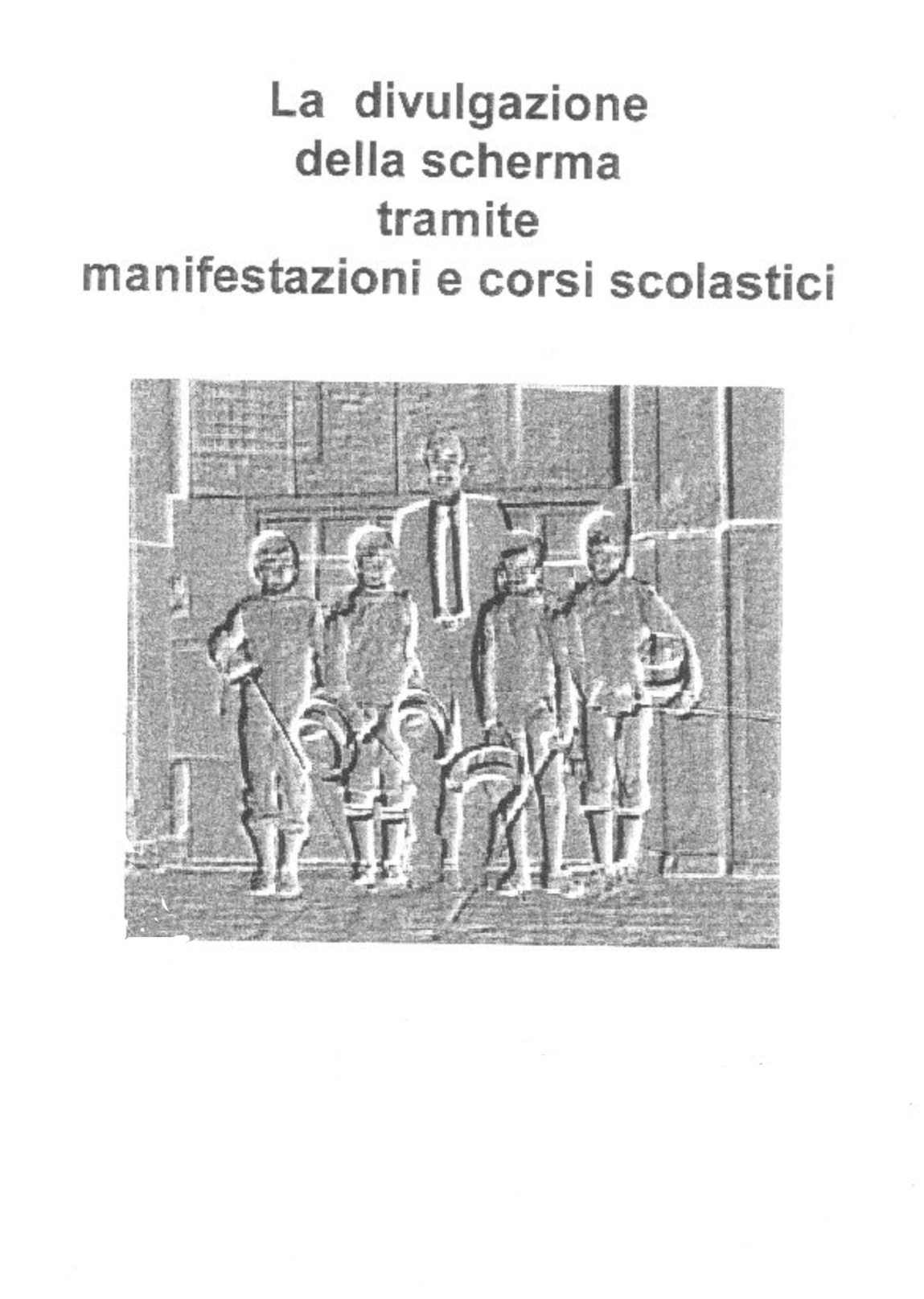 